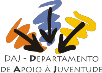 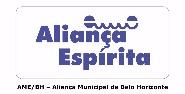 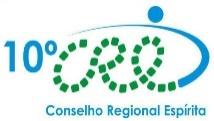 MOSTRA UNIFICADA DE MÚSICA ESPÍRITACOEREN, COMEBH e COMECE2019Trago em LembrançasGlauco Cardoso(capo na 2a casa)C G Em A9 C G Em A9C                 G            EmDeixa eu viver em ti                 A9E suplantar toda a dor ooohhhC               G                   DSentir um sopro renovadorC                     G            EmDeixa eu lembrar enfim                      A9Sobre o seus atos de amor ooohhhC                G                                 DQue posso ser bem mais do que souBm                  C               GTrago em lembranças                  A                C        Que prometi te seguir ooh                        GVindas de um sonho de um mundo         Dde amorBm                  C               GTrago em lembranças           A                CTua palavra me tocou                         GFecho os meus olhos e sim        AVejo que estás aqui  DPerto de mim ooohhhC G Em A9AmE se eu cair             C/BSei que posso em ti    C                      GErguer-me nesse amor    AmE muitos dirão       C/BQue amar como irmão        C                      DConsiste em te seguirBm                  C               GTrago em lembranças                  A                C        Que prometi te seguir ooh                        GVindas de um sonho de um mundo         Dde amorBm                  C               GTrago em lembranças           A                CTua palavra me tocou                         GFecho os meus olhos e sim        AVejo que estás aqui  DPerto de mim ooohhhC Perto de mim (Posso sentir)                GPerto de mim (Posso sentir)Em  A9Oohhh               C Perto de mim (Posso sentir)                GPerto de mim (Posso sentir)Em   A9       G9Ooh